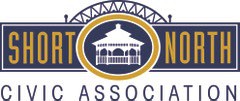 Monthly Meeting AgendaOctober 5, 2023, 6:30pmLocation: Columbus Metropolitan Library – Northside Branch (In person only)I.	Welcome & Introduction.II.	Approval of Minutes for Prior Meeting(s).III.	Community Reports:Officer Mark Hauenstein, CPDColumbus City Council (Harrison Poku-Yeboah)Department of Neighborhoods (Dr. Katherine Swidarski)IV.	Brian Ashworth, Transportation Planning Manager, Division of Mobility & Parking, Columbus Dep’t of Public Service: City Initiatives in Cycling.V.	Tour of Homes Report.VI.	Treasurer’s Financial Report.VII.	President’s Report.A.	Approval of Previously Presented Bylaws Amendments – Membership/Statutory Agent: linked hereB.	Approval of Previously Presented Bylaws Amendments: amendment to Articles VI (Officers), VII (Executive Committee), & IX (Nominations, Elections and Term of Officers)C.	Nominating Committee – additional members/candidates.D.	January 18, 2024 Meeting SiteE.	Bylaws Committee – additional members.F.	Island Sprinkler Repair Reimbursement $415.91.G.	Island Sprinkler Winterization (Pacific Lawn Sprinklers) $341.00 (2 islands)H.	Speed Access Initiatives.I.	Short North Violence & Injury Prevention Work Group.J.	New Tree Code, https://www.columbusufmp.org/uploads/2/6/0/6/26062495/chapter_912_public__august2023_clean.pdfK	New Tree Manual: https://www.columbusufmp.org/uploads/2/6/0/6/26062495/columbus_tree_technical_manual_draft_for_public_comment_-aug2023.pdfL.	Future SpeakersVIII.	Committee Reports:A.	Membership:B.	Development. C.	Mobility.D.	Traffic & Calming InfrastructureE.	Other CommitteesIX.	Community Reports:Community Block Watch.B.	Short North Foundation.X.	Public Comments/Questions.XI.	Adjournment.